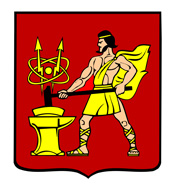 АДМИНИСТРАЦИЯ ГОРОДСКОГО ОКРУГА ЭЛЕКТРОСТАЛЬМОСКОВСКОЙ ОБЛАСТИПОСТАНОВЛЕНИЕ27.03.2020 № 217/3О создании Оперативного штаба по проведению санитарно-противоэпидемических (профилактических) мероприятий по предупреждению распространения новой коронавирусной инфекции (COVID-2019) на территории городского округа Электросталь Московской областиВ соответствии с Федеральным законом от 06.01.2003 №131-ФЗ «Об общих принципах организации местного самоуправления в Российской Федерации», Поручением Председателя Правительства Российской Федерации от 18.03.2020 № ММ-П12-1950, постановлениями Губернатора Московской области от 12.03.2020 № 108-ПГ, от 13.03.2020 №115-ПГ и от 16.03.2020 №126-ПГ, на основании Устава городского округа Электросталь Московской области, в связи с неблагополучной ситуацией, связанной с новым коронавирусом, вызванным COVID2019, ростом заболеваемости гриппом и ОРВИ на территории Московской области, наличия угрозы жизни и здоровья населения, Администрация городского округа Электросталь Московской области, ПОСТАНОВЛЯЕТ:1.Создать Оперативный штаб по проведению санитарно-противоэпидемических (профилактических) мероприятий по предупреждению распространения новой коронавирусной инфекции (COVID-2019) на территории городского округа Электросталь Московской области (далее – Оперативный штаб). 2. Утвердить:2.1. Состав Оперативного штаба (Приложение № 1);2.2. Положение об Оперативном штабе» (Приложение № 2);2.3. План неотложных мероприятий по предупреждению распространения коронавирусной инфекции (COVID-2019) в Администрации городского округа Электросталь Московской области (Приложение № 3).3. Рекомендовать руководителям предприятий и организаций, расположенных на территории городского округа, незамедлительно приступить к реализации аналогичных предупредительных мероприятий.4. Секретарю Оперативного штаба (Рыбаковой Н.В.) обеспечить работу штаба.5. Постановление Администрации городского округа Электросталь Московской области от 18.03.2020 № 187/3 «О создании Оперативного штаба для осуществления на территории городского округа Электросталь Московской области санитарно-противоэпидемических (профилактических) мероприятий» признать утратившим силу:6. Опубликовать настоящее постановление в газете «Официальный вестник» и разместить на официальном сайте городского округа Электросталь Московской области по адресу: www.electrostal.ru.7. Источником финансирования публикации принять денежные средства, предусмотренные в бюджете городского округа Электросталь Московской области по подразделу 0113 «Другие общегосударственные вопросы» раздела 0100.8. Контроль за выполнением постановления возложить на заместителей Главы Администрации городского округа Электросталь Московской области Пак Т.Л. и Хомутова А.Д.Глава городского округа								В.Я. ПекаревПриложение № 1 к постановлениюАдминистрации городского округаЭлектросталь Московской областиот 27.03.2020 № 217/3СоставОперативного штаба по проведению санитарно-противоэпидемических (профилактических) мероприятий по предупреждению распространения новой коронавирусной инфекции (COVID-2019) на территории городского округа Электросталь Московской областиПриложение № 2 к постановлениюАдминистрации городского округаЭлектросталь Московской областиот 27.03.2020 № 217/3ПОЛОЖЕНИЕоб Оперативном штабе по проведению санитарно-противоэпидемических (профилактических) мероприятий по предупреждению распространения новой коронавирусной инфекции (COVID-2019) на территории городского округа Электросталь Московской областиОперативный штаб по проведению санитарно-противоэпидемических (профилактических) мероприятий по предупреждению распространения новой коронавирусной инфекции (COVID-2019) на территории городского округа Электросталь Московской области (далее - Оперативный штаб) образован в целях рассмотрения вопросов, связанных с предупреждением распространения коронавирусной инфекции (COVID-19) в городском округе Электросталь Московской области.Оперативный штаб в своей деятельности руководствуется санитарным законодательством Российской Федерации, решениями Оперативных штабов и комиссий, созданных на уровне Правительства Российской Федерации, постановлениями Губернатора Московской области, нормативно-правовыми актами Администрации городского округа Электросталь Московской области.Основными задачами Оперативного штаба являются:рассмотрение проблем деятельности подведомственных и структурных подразделений, связанных с распространением коронавирусной инфекции (COVID-19);выработка предложений по проведению мероприятий, направленных на предупреждение распространения коронавирусной инфекции (COVID-19) на территории городского округа;организация взаимодействия с органами и организациями, осуществляющими федеральный государственный санитарно-эпидемиологический надзор, органами исполнительной власти Московской области, организациями и предприятиями городского округа.4.Для решения задач, предусмотренных настоящим документом, Оперативный штаб вправе:4.1.	запрашивать и получать необходимую информацию у подведомственных подразделений (филиалов, организаций), а также организаций и предприятий, осуществляющих производственную деятельность на территории городского округа;4.2.	направлять своих представителей для участия в мероприятиях, проводимых органами государственной власти и местного самоуправления по вопросам, касающимся задач Оперативного штаба;4.3.	привлекать к работе специалистов в соответствующих сферах деятельности;4.4.	организовывать взаимодействие с органами и организациями Роспотребнадзора, здравоохранения, организациями и предприятиями городского округа;4.5.	для приема информации в круглосуточном режиме привлекать ответственного (назначенного) дежурного;4.6.	ежедневно представлять Главе городского округа доклад о количестве заболевших новой коронавирусной инфекцией на территории городского округа и принимаемых мерах.5.	Заседания Оперативного штаба проводит его председатель или один из его заместителей.6.	Решения Оперативного штаба оформляются протоколом, который подписывается председательствующим на заседании, и направляется Главе городского округа.7. Протокол Оперативного штаба ведется секретарем.Приложение № 3 к постановлениюАдминистрации городского округаЭлектросталь Московской областиот 27.03.2020 № 217/3ПЛАНнеотложных мероприятий по предупреждению распространения коронавирусной инфекции (COVID-19) в Администрации городского округа Электросталь Московской областиПлан действует до особого распоряжения, вводится Постановлением Администрации городского округа.№п/пДолжность руководителя учреждения,организации, службы, Ф.И.О.руководителяСпособоповещенияРуководитель Оперативного штабаРуководитель Оперативного штабаРуководитель Оперативного штабаРуководитель Оперативного штаба1Глава городского округа ПекаревВладимир Яновичт.р. 577-08-39 т.м. 8-985-726-50-44т.м. 8-925-386-40-04Заместители руководителя Оперативного штабаЗаместители руководителя Оперативного штабаЗаместители руководителя Оперативного штабаЗаместители руководителя Оперативного штабаПервый Заместитель Главы Администрации городского округа ВолковаИннаЮрьевнат.р.571-98-70т.м.8-926-824-96-26Первый Заместитель Главы Администрации городского округаФедоров Александр Владимировичт.р.571-98-76Начальник территориального отдела Управления Федеральной службы по надзору в сфере защиты прав потребителей и благополучия человека по Московской области  в Ногинском районе, городах Балашиха, Реутов, Черноголовка и Электросталь, член санитарно-противоэпидемической комиссии АдминистрацииЛетенковаЕленаПетровнат.р.8-496-515-12-49т.д.8-496-514-74-83т.м.8-916-970-26-87т.м. 8-903-207-84-15Члены Оперативного штабаЧлены Оперативного штабаЧлены Оперативного штабаЧлены Оперативного штабаЗаместитель Главы Администрации городского округа – председатель санитарно-противоэпидемической  комиссии Администрации, член КЧС и ОПБПакТатьяна Леонидовнат.р.571-98-66т.м. 8-906-750-42-87Заместитель Главы Администрации городского округа – первый заместитель председателя КЧС и ОПБ, председатель эвакуационной комиссииХомутов АлександрДмитриевичт.р.571-98-65т.м. 8-962-950-23-65Заместитель Главы Администрации городского округа – член санитарно-противоэпидемической  комиссии Администрации, руководитель  спасательной  службы  торговли, питания и обеспечения ГСМ обеспечения мероприятий ГОСоколоваСветланаЮрьевнат.р.571-98-80т.р.572-56-93т.м. 8-903-129-74-29Заместитель Главы Администрации городского округа – заместитель председателя санитарно-противоэпидемической  комиссии Администрации, руководитель  автодорожной, обеззараживания территории и сооружений спасательной  службы обеспечения мероприятий  гражданской обороны Денисов Владимир Анатольевич571-98-628-915-123-17-46Заместитель Главы Администрации городского округа – руководитель спасательной  службы защиты материальных и культурных ценностей обеспечения мероприятий  гражданской обороныКокуноваМарианна Юрьевнат.р. 571-99-25т.д. 573-65-04т.м. 8-925-536-61-05т.м. 916-177-38-24Заместитель Главы Администрации городского округа - руководитель  коммунально-технической спасательной  службы  обеспечения мероприятий  гражданской обороныБорисовАлексейЮрьевичт.р.571-98-58 т.р.573-31-31т.м. 8-917-578-01-36Начальник Управления городского жилищного и коммунального хозяйства ГрибановГригорий Юрьевичт.р.571- 98-38т.м. 8-926-651-33-13Начальник Управления образования Администрации городского округа, член санитарно-противоэпидемической комиссии АдминистрацииМитькинаЕленаИвановнат.р.573-15-84т.д.576-15-74т.м. 8-925-991-34-56Начальник Управления по культуре и делам молодежи Администрации городского округа  Бобков Сергей Андреевичт.р. 573-00-53т.м.8-926-840-87-36Начальник Управления по физической культуре и спорту Администрации городского округа, член санитарно-противоэпидемической комиссии АдминистрацииСметанина ЮлияВалерьевнат.р.573-29-18т.м.8-926-709-61-75Депутат Совета депутатов городского округа Электросталь Московской областиШапарный Виталий ЭдуардовичТ.м. 8-916-328-28-68Заместитель прокуратура города Углов Олег Анатольевичт. д.с. 572-64-54т.м. 8-965-278-84-18Заместитель начальника УМВД России по городскому округу Электросталь Московской области,член санитарно-противоэпидемической комиссии АдминистрацииСоснин Алексей  Викторовичт.р.573-27-02Начальник отдела надзорной деятельности по г.о. Электросталь управления надзорной деятельности и профилактической работы Главного управления МЧС России по Московской областиНевзоровВиталий АнатольевичТ.р.573-80-25Главный врач Ногинского филиала ФБУЗ «Центр гигиены и эпидемиологии в Московской области»ШугароваОльга Николаевнат.р. 8-496-515-23-12Начальник Электростальского управления социальной защиты населения Министерства социального развития населения Московской области      	СитниковаОльга Михайловна   т.р.572-61-87;т.д.572-66-49;т.м.8-916-132-39-19                                                          Начальник Управления по территориальной безопасности Администрации городского округаЦацорин Геннадий Васильевичт.р.571-99-69;т.м.8-916-029-87-88Главный врач ГБУЗ МО «ЭЦГБ» -член санитарно-противоэпидемической комиссии Администрации, руководитель медицинской спасательной службы обеспечения мероприятий гражданской обороныАфонинАлександрВячеславовичт.р.576-97-00т.м. 8-926-698-00-33Заведующая Электростальской подстанцией Центрального филиала ГБУЗ МО «Московская областная ССМП» ЖвакинаАнна Юрьевнат.д.с. 574-61-77т.м. 8-916-711-21-75Руководитель межрегионального управления №21 ФМБА России,член санитарно-противоэпидемической комиссии АдминистрацииГубанёваНатальяКонстантиновнат.р. 575-02-59т.д. 8-496-511-94-39т.м. 8-905-507-34-03Начальник ФГБУЗ «ЦМСЧ-21» ФМБА России,член санитарно-противоэпидемической комиссии АдминистрацииАрапханова МаремЯкубовнат.р. 577-36-17т.м. 8-928-099-70-80Секретарь Оперативного штабаСекретарь Оперативного штабаСекретарь Оперативного штабаСекретарь Оперативного штабаНачальник отдела по социальным вопросамРыбаковаНаталья Владимировнат.р. 571-98-40№ п/пМероприятияОтветственный исполнитель1. Мероприятия, проводимые в служебных помещениях1. Мероприятия, проводимые в служебных помещениях1. Мероприятия, проводимые в служебных помещениях1.1Организовать ежедневную обработку помещений дезинфицирующими средствами, уделив особое внимание дезинфекции дверных ручек, выключателей, поручней, перил, контактных поверхностей (столов и стульев работников, оргтехники), мест общего пользования(с кратностью обработки каждые 2 часа) - входные группы, лифты, комнаты приема пищи, отдыха, санузлы, комнаты и оборудования для занятия спортом и т.п.Заборовская О.В.1.2Обеспечить регулярное (каждые 2 часа) проветривание рабочих помещений, принять меры по обеспечению помещений, где могут одновременно находится какое-то число сотрудников (холлы, служебные залы, столовые и другие) оборудованием для обеззараживания воздухаРуководители структурных подразделений1.3Обеспечить при возможности более свободную рассадку сотрудников при проведении совещаний (2 метра между людьми).Вишнева Э.В.1.4Во избежание скопления большого количества сотрудников в кафе увеличить период их работы и установить график их посещения в обеденные перерыв. В столовых кратно увеличить влажную уборку с применением дезинфектантов, обеспечить использование установок для обеззараживания воздуха. Предусмотреть специально выделенные места для приема пищи (в случае отсутствия столовых).Соколова С.Ю.1.5Исключить использование в служебных помещениях систем кондиционирования и технических систем вентиляции.Руководители структурных подразделений1.6Обеспечить наличие в санузлах средств гигиены и дезинфекции.Заборовская О.В.2. Мероприятия по дополнительному упорядочиванию рабочего времени и мониторингу состояния здоровья сотрудников2. Мероприятия по дополнительному упорядочиванию рабочего времени и мониторингу состояния здоровья сотрудников2. Мероприятия по дополнительному упорядочиванию рабочего времени и мониторингу состояния здоровья сотрудников2.1Изменить график работы с целью исключения массового скопления при входе и выходе сотрудников (например, вход с 8 - 10 час утра группами или по отделам, выход 17-19 час аналогично).Вишнева Э.В.2.2Обеспечить измерение температуры сотрудников, обслуживающего персонала и посетителей при входе в служебное здание (при температуре 37,2 и выше работник отстраняется от работы и отправляется домой для вызова врача).Диникин Д.Ф.2.3Обязать отстраненного работника вызвать врача и по итогам проинформировать своего непосредственного руководителя о результатах, в дальнейшем в ежедневном режиме по возможности информировать о своем состоянии здоровья и местонахождении.Руководители структурных подразделений2.4Организовать ведение учета всех сотрудников с выявленными симптомами простудных заболеванийВишнева Э.В.2.5Оказывать содействие сотрудникам в обеспечении соблюдения режима самоизоляции на дому.Вишнева Э.В.2.6Рассмотреть возможность организации удаленного доступа к информационным ресурсам для выполнения работниками должностных обязанностей при режиме самоизоляции.Вагин А.В.2.7Максимально сократить количество проводимых семинаров, совещаний, выездных совещаний, иных деловых массовых мероприятий, работу различных рабочих групп и комиссий перевести в дистанционный режим (аудио-, видео-формат).Запретить культурно-массовые и спортивные мероприятия.Руководители структурных подразделений2.8Временно ограничить личный прием граждан. Пришедшим на личный прием рекомендовать обращаться в письменной форме. Разместить данную информацию на стендах,на официальном сайтеВишнева Э.В.2.9Ограничить мероприятия, связанные с проведением конкурсов на замещение вакантных должностей.Вишнева Э.В.2.10Отменить зарубежные командировки и отпуска с выездом за пределы территории Российской Федерации, максимально ограничить командировки внутри Российской Федерации. Обязать сотрудников, убывающих в отпуск, информировать кадровое подразделение о местах проведения отпуска, маршруте следования.Вишнева Э.В.2.11Решить вопрос о переводе на дистанционное обучение в подведомственных учреждениях образования.Митькина Е.И.2.12Подготовить указания об особом режиме работы подведомственных учреждений.Руководители структурных подразделений3.Мероприятия по взаимодействию с посетителями3.Мероприятия по взаимодействию с посетителями3.Мероприятия по взаимодействию с посетителями3.1Обеспечить информирование об особом режиме посещения, способах получения информации по интересующим вопросам без посещения посредством размещения информации в СМИ, интернет-сайте и на информационно-просветительских стендах/стойкахЗахарчук П.Г.3.2В помещениях для посетителей не реже 1 раза в час проводить влажную уборку дезинфицирующими средствами в местах ожидания, информирования, приема и обслуживания, включая обработку столов, стульев, стендов, а также пишущих принадлежностей.Заборовская О.В.3.3Разместить на входе в здание бокс для приема входящей корреспонденции (заполненных запросов, заявлений, обращений, налоговых деклараций (расчетов) и т.п.) для последующей регистрации указанных документов.Заборовская О.В.3.4При визуальном выявлении в помещении для приема посетителей с симптомами заболевания, предложить гражданину обратиться к врачу и воспользоваться другими доступными способами обращения в учреждение (письменное обращение, интернет-сервисы, обращение в Единый Контакт-центр (при наличии).Вишнева Э.В.3.5В зоне приема граждан разместить стенды/памятки по мерам профилактики распространения вируса.Вишнева Э.В.3.6Ограничить нахождение посетителей в помещениях Администрации городского округа.Диникин Д.Ф.3.7Обеспечить наличие отдельного помещения для изоляции людей в случае выявления подозрения на ухудшение самочувствия или симптомов заболевания, до приезда бригады скорой медицинской помощи.Заборовская О.В.Мероприятия,касающиеся взаимодействия со СМИМероприятия,касающиеся взаимодействия со СМИМероприятия,касающиеся взаимодействия со СМИ4.1Организовать ежедневный мониторинг по ситуации, связанной с коронавирусом в рамках информационного поля организации, организовать ежедневный сбор информации о случаях заболеваний новым коронавирусом среди сотрудников Администрации городского округа и принимаемых мерах по недопущению распространения инфекции.Вишнева Э.В.4.2Назначить ответственных за систему коммуникации в связи с текущей ситуацией в Администрации городского округа.Вагин А.В.4.3Обеспечить размещение информационного баннера и новости на сайте о мерах, применяемых в ФОИВ в Администрации городского округа в связи с эпидемиологической обстановкой.Захарчук П.Г.Иные мероприятияИные мероприятияИные мероприятия5.1Оперативно организовать закупку средств профилактики: бесконтактные измерители температуры, индивидуальные дезинфицирующие средства, диспенсеры с дезинфицирующими средствами, маски, оборудование для обеззараживания и очистки воздуха.Заборовская О.В.5.2До закупки и в дальнейшем на регулярной основе рекомендовать сотрудникам самостоятельную закупку и регулярное использование дезинфицирующих препаратов и средств личной гигиены (памятки, объявления по LN).Руководители структурных подразделений